Сценарий открытия  месячника оборонно-массовой и военно-патриотической работы "«  Воинский долг – честь и судьба»"В класс входит  ведущий:Ведущий: Здравствуйте , ребята! Прошу всех встать! Класс ,внимание ! К выносу знамен , стоять смирно! Знамена , внести!!!!.,( все ребята встают, входят знаменосцы)Ведущий 1: Здравствуйте, ребята! Сегодня необычный день. Сегодня в нашей школе происходит знакомое и ежегодное   событие.Ведущий 2:  23 января, в Краснодарском крае , городе Туапсе  и в нашей школе - стартует  месячник оборонно-массовой и военно-патриотической работы. Девиз месячника в этом году  «  Воинский долг – честь и судьба»Ведущий 1:В честь открытия месячника оборонно- массовой и военно – патриотической работы.Звучат гимны России и Кубани( исполняются Гимны России и Кубани)Ведущий 2:Класс вольно. Прошу всех садиться!Ведущий 1:Ребята,Вы уже знаете нашу школьную традицию. Каждый год 23 января в каждый класс приходит знаменная группа , происходит торжественное открытие месячника оборонно- массовой и военно- патриотической работы.   В течение всего месяца  с 23 января по 23 февраля , вплоть до праздника « День Защитника Отечества»   в школе будет проводиться большая , интересная работа, множество  различных мероприятий.День Защитника Отечества –праздник почитания ,  уважения и памяти тех , кто проявил мужество, героизм, стал образцом для подражания, показав  свою любовь к Родине, соотечественникам, родному краю,семье и дому. Ведущий 2:Образ русского воина-  защитника Отечества освободителя – это образ справедливого, честного , сильного борца за свободу и справедливость. Мечта каждого мальчишки , да и девчонок тоже, быть похожими на таких красивых, добрых, отважных , честных  и мужественных людей.Ведущий 1:Наша малая Родина – город Туапсе. Мы живем в нем, любим его. Наш  маленький город , а точнее его жители, всегда дорожили честью и свободой.  Именно поэтому город во время Великой Отечественной войны  1941-1945 годов , когда фашистские захватчики подошли совсем близко, встал в оборону!!!Все жители : и стар, и млад-   вместе с армией вышли на его защиту.  Ведущий 2:Подвиг жителей в Туапсинской оборонительной операции отмечен Президентом и нашим правительством.  5 мая 2018 года   за подвиги и величайшее мужество  наших земляков , проявленны в годы Великой Отечественной войны  городу присвоено звание Города Воинской славы.Ведущий 1: Битву за Кавказ и оборонительную операцию города Туапсе сегодня называют маленькой Сталинградской битвой, ведь  100 тысяч воинов  погибли , защищая Туапсе- это большая цифра…   Мы помним подвиги наших дедов , отцов и прадедов и уважаем их решение бороться за свободу до конца.  Сегодня у нас в  почетный гость Начальник комитета развития образования администрации муниципального образования Туапсинский район  Ломинская Ольга Алекссевна. Ольга Алексеевна – вам  слово.__________________________________ В память об этом и в рамках месячника оборонно- массовой и военно- патриотической  работы в школе пройдут : дни памяти, экскурсии , торжественные митинги и линейки,  тематические классные часы, конкурсы ,фестивали, акция « Подарок солдату, письмо солдату» , Ведущий 2:Акция « Тепло сердец»  во время которой мы будем встречаться с ветеранами и помогать им, конкурс патриотической  песни в младших классах, выпуск газет и плакатов, концерты для пап, защитников Отечества в классах…, возложение цветов к памятникам и обелискам, посещение музеев нашего города. Походы по местам боевой славы, и много разных мероприятий…Ведущая 1: Сегодня в нашей школе   в каждом классе пройдут минилинейки и каждый класс получит план- задание ,которое нужно выполнить всем классом во время прохождения месячника, Ведущий 2 :Также каждый класс  с сегодняшнего дня  тщательно следит за дисциплиной на уроках и переменах, успеваемостью и посещаемостью  нашего учебного заведения, и  мы не забываем , что в школе мы  все должны быть в школьной форме.Ведущий 1:Думаем , что все мы с вами достойная смена нашим предкам- воинам , и тоже можем быть сдержанными, смелыми, мудрыми и дисциплинированными…А наш школьный совет подведет итоги месячника и объявит победителя по количеству и качеству выполненных заданий.Ведущий2: Староста класса, получите конверт с заданиями.(Далее Ведущая-  вручает конверт классному руководителю или старосте. Конверт нужно обязательно отдать классному руководителю. Команды для заключения  линейки. Класс , внимание ,прошу всех встать ,Знаменная группа, направо! Знамена , вынести!( Знаемна вынесли)Ведущие: Ведущие !Спасибо за внимание! Всего доброго !Прошу всех садиться.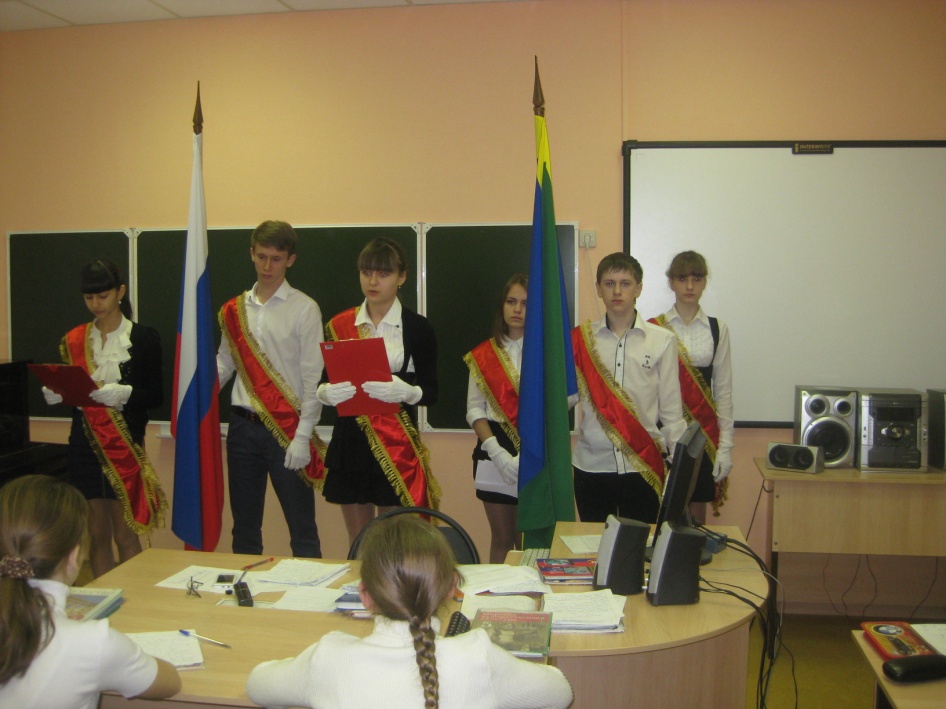 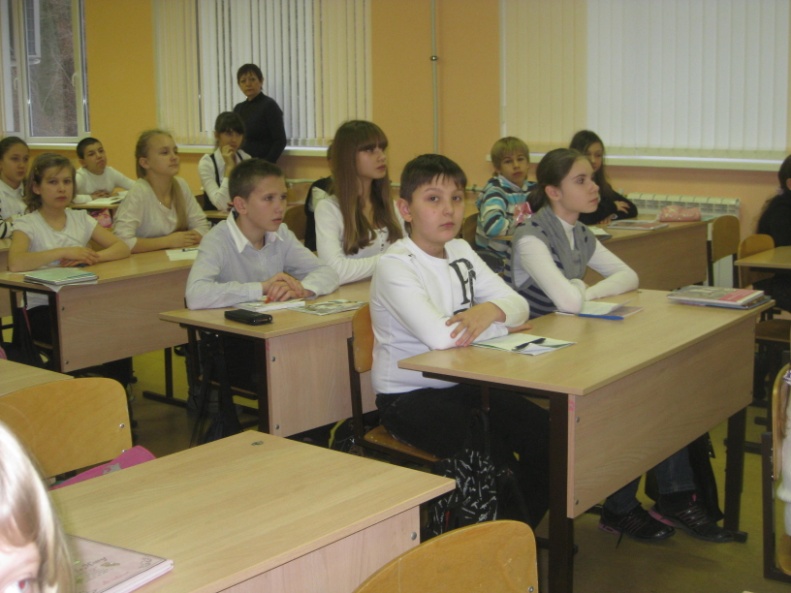 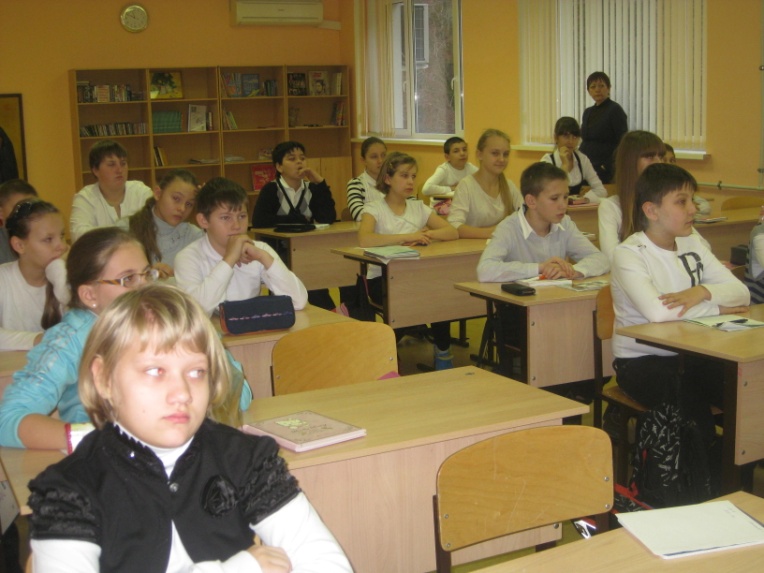 Открытие месчника оборонно- массовой и военно-патриотической работы.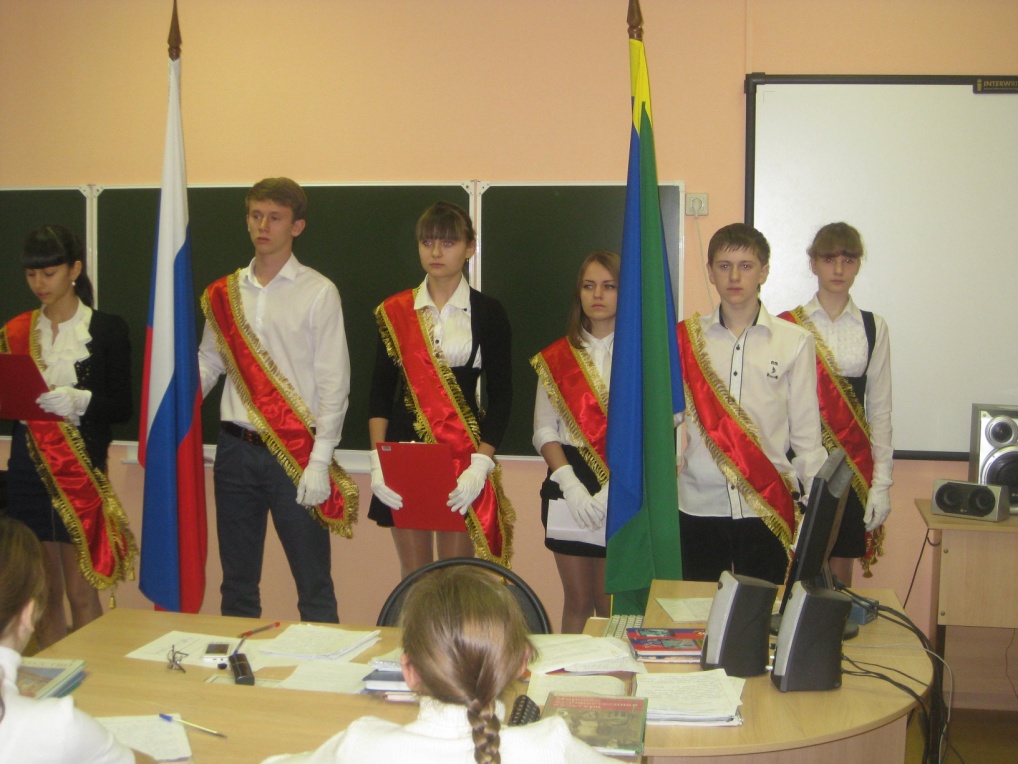 